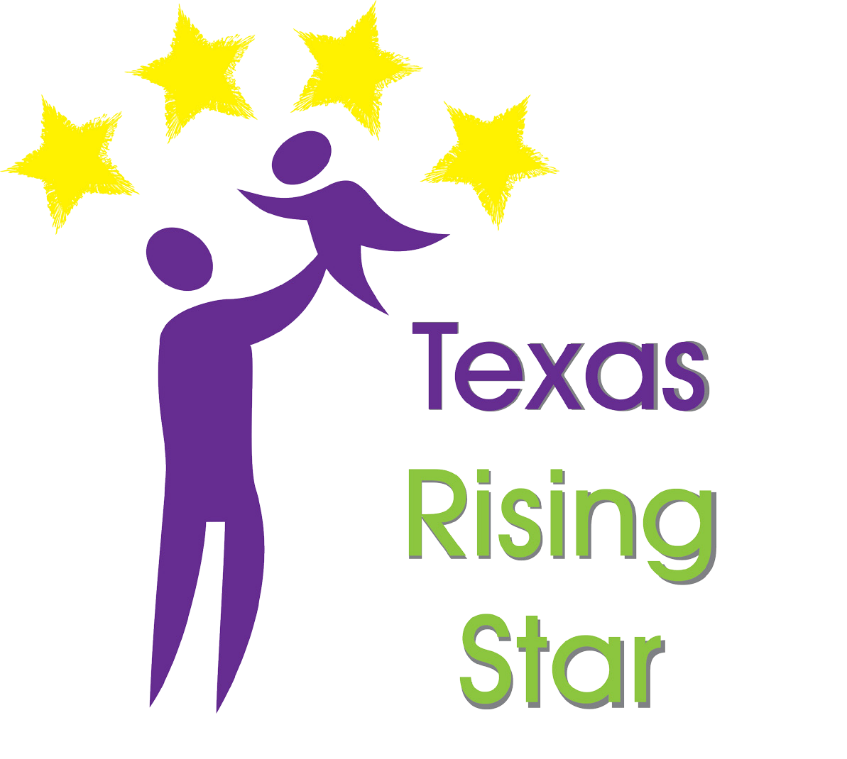 All Ages(Birth to 12 years)CLASSROOM ASSESSMENT RECORD FORMDocument Version 01.01.20CATEGORY 2TEACHER-CHILD INTERACTIONSGroup Size and Staff Ratios Warm and Responsive Style Language Facilitation and SupportPlay-based Interactions and GuidanceSupport for Children’s RegulationInstructional Formats and Approaches to LearningP-GSSR-01 Staff: Child RatiosP-GSSR-02 Group SizesScoring notes:For the 0-11 months and 12-17 months age groups, score of 1 is excluded as an allowable score.  These age groups can only score 0, 2, or 3.A score of 0 is given if the classroom maximum group size, ratios and minimum teachers are below the score of 1. For ratios that fall between the scores provided in the grid, the lower score would apply the classroom.    The above measure, group sizes, and ratios apply to center and school-based care only.  The above do not apply to Licensed and Registered Childcare HomesFor reference, the center-based licensing standards for group size and ratios are provided below:§746.1601 How many children may one caregiver supervise? The classroom ratio is the number of children one caregiver may supervise and is shown in the following chart. The classroom ratio is based on the specified age of the children in the group, unless otherwise stated in this subchapter:§746.1609 What is the maximum group size?The maximum group size and the number of children two or more caregivers may supervise when 13 or more children are in care is specified in the following chart and is based on the specified age of the children in the group:CATEGORY 4INDOOR/OUTDOORENVIRONMENTIndoor Learning Environment Required MeasuresIndoor Learning Environment Points- based MeasuresOutdoor Learning EnvironmentAGE GROUPSCORE 0SCORE 1SCORE 2SCORE 30–11 months10:2n/a9:24:112–17 months7:1 n/a6:14:118–23 months9:18:16:15:12 years11:110:17:16:13 years15:112:19:18:14 years18:116:113:19:15 years18:116:111:110:16–8 years18:117:116:111:19–13 years18:117:116:111:1AGE GROUPSCORE 0SCORE 1SCORE 2SCORE 30–11 months10n/a9812–17 months13n/a12818–23 months181612102 years222014123 years302418164 years353226185 years353222206–8 years353432229–13 years35343222If the specified age of the children in the group is… Then the maximum number of children one caregiver may supervise is… 0 – 11 months 4 12 – 17 months 5 18 – 23 months 9 2 years 11 3 years 15 4 years 18 5 years 22 6-8 years 26 9-13 years 26 If the specified age of the children in the group is… Then the maximum group size and number of children two or more caregivers may supervise is… 0 – 11 months 10 12 – 17 months 13 18 – 23 months 18 2 years 22 3 years 30 4 years 35 5 years 35 6-8 years 35 9 – 13 years 35 AGEMEASURESCORE 0SCORE 1SCORE 2SCORE 3All AgesP-WRS-01Creates a warm, safe, and nurturing environment.Score 0 if teacher exhibits 1 or more negative behaviorsScore 1 if behavior can be typically characterized as neutral without negative behaviors; 0 negative behaviors; positive behaviors are infrequentScore 2 if teacher uses a mix of neutral to positive behaviors without negative behaviors.Score 3 if behavior is characterized as positive without negative behaviorsAll AgesP-WRS-02Uses frequent positive nonverbal behaviors to increase feelings of acceptanceScore of 0 if teacher rarely uses positive non-verbal behavior; Negative non-verbal behavior is observedScore 1 if teacher does not use negative non-verbal behaviors; Teacher uses a few positive non-verbal behavior behaviorsScore 2 if teacher uses several positive non-verbal behaviors, but multiple missed opportunities are observedScore 3 if teacher frequently uses positive non-verbal behaviorsAll AgesP-WRS-03Has a patient, relaxed style that helps maintain calmness in the classroomScore 0 if teacher behavior is characterizedas rushed, overwhelmed, or impatient, which may be contributing toanxiety or stress in the classroomScore 1 if teacher behavior is mixed with periods of rushed, overwhelmed, impatient behavior, children may not appear affected by this teacher styleScore 2 if teacher typically maintains calm demeanor, during periods of stress or conflict shows signs of stress or anxietyScore 3 if teacher style is relaxed and calm, responds to children’s signs of stress or rising tension among children in a calm mannerAGEMEASURESCORE 0SCORE 1SCORE 2SCORE 3All AgesP-WRS-04Notices and attends to children’s needs and signals (i.e., very few missed signals)Score 0 if teacher is rarely aware of the signals and needs of the children; 0-1 instances of awareness and response are observedScore 1 if teacher is observed being aware of few children’s signals and needs; 2-3 instances of awareness and response are observedScore 2 if teacher is observed being aware of several children’s signals and needs; 4-5 instances of awareness and response are observedScore 3 if teacher is frequently aware of signals and needs; 6 or more instances of awareness and response are observedAll AgesP-WRS-05Responds promptly and sensitivelyto children’s cognitive and affective signals (acknowledges and expands on children’s attempts at communication, play, and expression of needs.)Score 0 if teacher responds negatively to children’s cognitive or affective signals, one or more instances of negative language or non-verbal behavior in response to a child(ren), responses typically characterized as cold or flatScore 1 if teacher responses are generally neutral with no negative behaviors, rare instances of sensitive responses may be notedScore 2 if teacher response style is typically warm and positive with no evidence of negative responsesScore 3 if teacherresponse style is highly supportive with children typically receiving warm and sensitive responses to affective and cognitive signalsAll AgesP-WRS-06Ability to adjust one’s own behavior to meet the needs, interests, and abilities of individual/groups of childrenScore 0 if teacher shows little tolerance for individual differences, teacher exhibits one or morebehaviors that show strong rejection of a particular child(ren) or an inability to adjust to child(ren) needsScore 1 if teacher generally shows tolerance for individual children though one or more mild instances of rejection/failure to adjust were notedScore 2 if teacher consistently demonstrated fairness, acceptance, and ability to adjust though a few opportunities for improvement were notedScore 3 if teacherresponds well to individual differences and needs among children; no instances of rejection or unfairness are notedAGEMEASURESCORE 0SCORE 1SCORE 2SCORE 3All AgesP-LFS-01Listens to childrenattentivelyand responds appropriately to their language, vocalizations, andnonverbal attempts at communication.Score 0 if teacher is observed rarely responding to children’s attempts at verbal and non- verbal communication, 0-1 instances listening and responding observedScore 1 if teacher is observed on few occasions responding positively to children’s attempts at communication; 2-3 instances of listening and responding observedScore 2 if teacher is observed on several occasions responding positively to children’s attempts at communication; 4-5 instances of listening and responding observedScore 3 if teacher frequently responds to children’s attempts at communication; 6 or more instances of listening and responding observedAll AgesP-LFS-02Uses positive verbal responses and encouragement to provide reinforcement or acknowledge positive behavior/ accomplishmentsScore 0 if teacher is rarely observed using positive language to provide positive reinforcement or encouragement, 0-1 instances observedScore 1 if teacher is observed on few occasions using positive language to provide positive reinforcement or encouragement, 2-3 instances observedScore 2 if teacher is observed on several occasions using positive language to provide positive reinforcement or encouragement, 4-5 instances observedScore 3 if teacher frequently provides positive verbal responses and encouragement, 6 or more instances observedAll AgesP-LFS-03Uses language to add meaning/expand on child(ren)’s interests or agendaScore 0 if teacher rarely uses language to build on child(ren)’s interest or agenda, 0-1 instances observedScore 1 if Teacher is observed on few occasions using language to build on child(ren)’s interest or agenda, 2-3 instances observedScore 2 if Teacher is observed on several occasions using language to build on child(ren)’s interest or agenda, 4-5 instances observedScore 3 if teacher frequently uses positive language to build/expand on child(ren)’s interest or agenda; 6 or more instances observedAGEMEASURESCORE 0SCORE 1SCORE 2SCORE 3All AgesP-LFS-04Communicates with children throughout the day (in whole group activities, small groups, mealtimes, outdoor play.)Score 0 if teacher s rarely observed providing language stimulation; frequent instances of low verbal engagement/withdrawal observedScore 1 if teacher is observed a few times offering language stimulation; several instances of low verbal engagement/ withdrawal observedScore 2 if teacher is observed several times offering language stimulation; few instances of low verbal engagement/ withdrawal were notedScore 3 if teacher is frequently observed offering language stimulation; rare instances of low verbal engagement/ withdrawalAll AgesP-LFS-05Uses descriptive language (specific labels such as “It’s time to drink your bottle” versus “Here, take this”, or “Hand me the blue marker in that cup” versus “Give me that” [points to marker]Score 0 ifteacher rarelyuses specific labelsand descriptorsScore 1 teacheruses a few specificlabels anddescriptors butvariety/breadth islimitedScore 2 if teacher uses several varieties of labels and descriptors; use of specific labels and descriptors is not limited to one or two contexts during the observation periodScore 3 if teacher frequently uses a wide variety of labels and descriptors throughout the observation periodAll AgesP-LFS-06Provides children with frequent opportunities to talk with teachers (small group, whole group, outdoor play, mealtimes)Score 0 if teacher rarely encourages children to communicate; 0-1 instances observedScore 1 if teacher encourages children to communicate; 2-3 instances observedScore 2 if teacher encourages children to communicate several times; 4-5 instances observedScore 3 if teacher frequently encourages children to use language throughout the observation period; 6 or more instances observedAGEMEASURESCORE 0SCORE 1SCORE 2SCORE 3All AgesP-LFS-07Allows children time to respond to questions before providing the answer or asking another question.Score 0 if teacher rarely provides children adequate time to respond to questions before providing the answer or asking another questionScore 1 if rushed/too brief wait time was sometimes observed, a few instances of providing children time to respond to questions before providing the answer or asking another question were observedScore 2 if teacher typically provides children time to respond to questions before providing the answer or asking another question several times; very few instances of rushed/too brief wait time observedScore 3 if teacher frequently provides children time to respond to questions before providing the answer or asking another questionAll AgesP-LFS-08Engages children in conversations (3-5 turns) about a variety of topics (their likes, dislikes, family, books, lessons.); or provides commentary and encourages back and forth vocalization/ gestures with infants and toddlersScore 0 if teacher rarely or never engages individual children in conversation; 0-1 instances observedScore 1 if a few instances of teacher engaging in conversation with individual children; 2-3 instances observedScore 2 ifseveral instances of teacher engaging in conversation with individual children; 4-5 instances observedScore 3 if teacher frequently engages in conversation with individual children; 6 or more instances observedAGEMEASURESCORE 0SCORE 1SCORE 2SCORE 3All AgesP-LFS-09Expands on children’sunderstandingor initiation by elaborating on what children say or draw attention toScore 0 if teacher rarely or never follows up children’sinitiations with more specific information or background knowledgeScore 1 if a few instances of following upchildren’s initiations with more specific information or background knowledge were noted; some missed opportunities were observedScore 2 if several instances of following up children’s initiations with more specific information or background knowledge werenoted; a few missed opportunitiesmay have been observedScore 3 if teacher frequently follows up children’s initiations with more specific information or background knowledgeAll AgesP-LFS-10Extends children’s language and/or models for children how to express complete ideas or sentences (child gestures and says ball” and adult says “you see the red ball.”)Score 0 if teachersrarely or never extends children’s language or models communicating complete ideas/ sentencesScore 1 if a few instances of extendingchildren’s language or modeling communicating complete ideas/ sentences were notedScore 2 if several instances of extendingchildren’s language or modeling communicating complete ideas/ sentences were notedScore 3 if teacher frequently extends children’s language or models communicating complete ideas/ sentencesAGEMEASURESCORE 0SCORE 1SCORE 2SCORE 3All AgesP-PBIG-01Supports a playful attitude on an ongoing basis by creating opportunitiesfor children to make believe, make choices, and adjust activities to their own interestsScore 0 if teacher does not engage children in activities involving songs, books, pretend play, or games; 1 or more instances of teacher feedback that demeans children’s attempts at these types of playScore 1 if teacher engages children in at least 1 song, book, pretend play, or game; these opportunities are teacher-directedScore 2 if teacher engages children in at least 2 songs, books, pretend play, or games; these opportunities are typically child-directedScore 3 if teacher engages children in at least 3 songs, books, pretend play, or games; these opportunities are typically child-directedAll AgesP-PBIG-02Participates and expands on play initiated by children to reinforce language, ideas, and social developmentScore 0 if teacher does not build on play initiated by the child(ren); teacher frequently redirects child(ren) rather than building on their agenda/ interestScore 1 if teacher participates in at least 1 play initiated by children though language support or expansion is minimal; Teacher may redirect child(ren) a few times rather than building on their interestScore 2 if teacher participates in at least 2 plays initiated by children and some instances of good language support and expansion were noted; Teacher rarely redirects child(ren) rather than building on their interestScore 3 if teacher participates in at least 3 plays initiated by children; frequent good language support and expansion; Teacher rarely redirects child(ren) rather than building on their interestAll AgesP-PBIG-03Provides guidance when children are working to progressively build skills and knowledge rather than using overly directive strategies, to move the child from current developmental levels to the targeted developmental benchmarksScore 0 if teacher is frequently overly directive; teacher does not model, demonstrate, or discuss possible solutions/ approachesScore 1 teacher is overly directive in several instances; teacher provides few instances of guidance that helps children complete a task in a manner that encourages problem solving/ flexibility are observedScore 2 teacher is overly directive in a few instances; Teacher provides several instances of guidance while children are working to complete a task/playScore 3 if teacher is rarely overly directive; Teacher frequently provides guidance while children are working to complete a task/ play rather than using overly directive strategiesAll AgesP-PBIG-04 (P-ILE-06)Provides opportunities for and/or facilitates children to have social interactions with their peersScore 0 if no opportunities are observedScore 1 if there is some evidence of opportunities for children to move freely so natural groupings and interactions occur.Score 2 if there is moderate evidence of opportunities for children to move freely so natural groupings and interactions occur and/ or to work together or alone.Score 3 if there is consistent evidence that children are allowed to make choices to work and play in large and small groups or alone.AGEMEASURESCORE 0SCORE 1SCORE 2SCORE 3Toddler, Preschool, and School AgeP-SCR-01Models or encourages emotional expression(encourages children to express feelings, labels feelings, thinks aloud to model their own feelings and reactions, makes connections between actions and emotional reactions.)Score 0 if teacher rarely models or encourages emotional expression; 0 instances of engaging children in intentional activities aimed at increasing emotional awareness or understandingScore 1 if a few instances of modeling or encouraging emotional expression were noted; 0 instances of engaging children in an intentional activity aimed at increasing emotional awareness or understandingScore 2 if a few instances of modeling or encouraging emotional expression were noted with at least 1 intentional activity aimedat increasing emotional awareness or understandingScore 3 if several instances of modeling emotional expressionwere noted with at least 1 intentional activity aimed at increasing emotional awareness or understandingToddler, Preschool, and School AgeP-SCR-02Providing children with short explanations that help them understand why they are feeling a certain wayScore 0 if teacher never provides children short explanations to help them understand why they are feeling a certain way; 1 or more instances of teacher providing negative reinforcement or feedback when children are attempting to express emotionsScore 1 if1-2 instances of teacher providing explanations to help child(ren) understand why they are feeling a certain way, explanations canbe characterized as too lengthy, overly complex, or difficult for children to understandScore 2 if1-2 instances of teacher providing short explanations that are simpleand clear enough for children to understand; may also have 1-2 instances of weaker explanationsScore 3 if teacher provides 3or more short explanations that are simple and clear enoughto help children understand how a child(ren) are feelingToddler, Preschool, and School AgeP-SCR-03Explains logical consequences for behaviors rather providing arbitrary consequencesScore 0 if teacher rarely verbalizes consequences for behavior and these consequences are typically illogical; verbalizes 1 or more punitive or harsh consequences for behaviorScore 1 if teacherexplains consequences for behavior on a few occasions though those consequences are typically illogical; rare instances of explaining logical consequences observedScore 2 if teacher explains logical consequences for behavior on several occasions; rare instances of explaining illogical consequences observedScore 3 if teacher frequently verbalizes logicalconsequences for behaviorAGEMEASURESCORE 0SCORE 1SCORE 2SCORE 3Toddler, Preschool, and School AgeP-SCR-04Encourages self-regulation by consistently implementingprogram rules and routines (signals transitions, referring to the sequence and structure of the day, balancing structured and unstructured playing and learning opportunities).Score 0 if teacher does not refer to or encourage child(ren) to follow rules and routines that help children learn to regulate their own behavior; 2 or more instances of referencing/ implementing harsh or developmentally inappropriate rules and routinesScore 1 if teacher refers to or encourages child(ren) to follow rules and routines that help children learn to regulate their own behavior at least 1 time; 0-1 instances of implementing/ referencing developmentally inappropriate rules or routines; no implementation/ references to harsh rules or routinesScore 2 if teacherrefers to or encourages child(ren) to follow rules and routines that help children learn to regulate their own behavior at least 2 times; no instances of implementing or referencing developmentally inappropriate or harsh rules or routineScore 3 if teacher refers to or encourages child(ren) to follow rules and routines that help children learn to regulate their own behavior at least 3 times; no instances of implementing or referencing developmentally inappropriate or harsh rules or routinesToddler, Preschool, and School AgeP-SCR-05Demonstrates flexibility and tolerance for minor mishaps and misbehaviorsScore 0 if there were 3 or more instances ofintolerant response to minor mishaps/ misbehaviors; 1 or more negative responses to such behaviorsScore 1 if there were 2 or more instances ofintolerant response to minor mishaps/ misbehaviors; no negative responses to such behaviorsScore 2 if there were 1 instance of intolerant response to minor mishaps/ misbehaviors; no negative responses to such behaviorsScore 3 ifthere were 0 instances of intolerant or negative responses to minor mishaps/ misbehaviorsToddler, Preschool, and School AgeP-SCR-06Recognizes rising tensions and helps children understand the logical consequences of their actions before problem behaviorsoccurScore 0 if teacher rarely recognizes rising tensions in time to act; unable to help children understand the logical consequences of their actions before problem behaviors occurScore 1 if teacher recognizes rising tensions in time to act; typically, unable to help children understand logical consequences of their actions before problem behaviors occurScore 2 if teacher recognizes rising tensions in time to act; typically, able to help children understand logical consequences of their actions before problem behaviors occurScore 3 if teacher frequently recognizes rising tensions in time to act; or no instances of rising tensions; frequently able to help children understand logical consequences of their actions before problem behaviors occurAGEMEASURESCORE 0SCORE 1SCORE 2SCORE 3Toddler, Preschool, and School AgeP-SCR-06Recognizes rising tensions and helps children understand the logical consequences of their actions before problem behaviorsoccurScore 0 if teacher rarely recognizes rising tensions in time to act; unable to help children understand the logical consequences of their actions before problem behaviors occurScore 1 if teacher recognizes rising tensions in time to act; typically, unable to help children understand logical consequences of their actions before problem behaviors occurScore 2 if teacher recognizes rising tensions in time to act; typically, able to help children understand logical consequences of their actions before problem behaviors occurScore 3 if teacher frequently recognizes rising tensions in time to act; or no instances of rising tensions; frequently able to help children understand logical consequences of their actions before problem behaviors occurToddler, Preschool, and School AgeP-SCR-07Assists children in their communications and interactions with peersN/AScore 0 if teacher rarely assists children in their communications and interactions with peers; 1 or more instances of assistance in peer interactions that encourages negative or hurtful behavior among peersScore 1 if teacher assists children in their communications and interactions with peers; assistance is frequently poor; no instances of assistance that encourages negative or hurtful behavior among peersScore 2 if teacher assists children in their communications and interactions with peers several times; assistance is frequently good; no instances of assistance that encourages negative or hurtful behavior among peersScore 3 if teacherfrequently assists children in their communications and interactions with peers; assistance is frequently good; no instances of assistance that encourages negative or hurtful behavior among peersToddler, Preschool, and School AgeP-SCR-08 (P-N-06 )   Children are encouraged to assist with mealtime routines and procedures.  (4 indicators)0 indicators observed1-2 indicators observed3 indicators observed4 indicators observedAGEMEASURESCORE 0SCORE 1SCORE 2SCORE 3All AgesP-IFAL-01Intentional instructional activities are balanced throughout the observationNo evidenceThere is some evidence of a balance of instructional activities being either directed by the teacher or child; however, may be many times when teacher is directing, or lack of learning activities being implementedThere is moderate evidence of a balance of instructional activities being either directed by the teacher or child; however, there may be sometimes when the balance is not apparentInstructional activities are consistently balanced between teacher directed and child initiatedAll AgesP-IFAL-02The daily schedule demonstrates a balance that of both teacher and child initiated planned daily activitiesNo evidenceThere is some evidence of a balance of instructional activities being either directed by the teacher or child; however, may be many times when teacher is directing, or lack of learning activities being implementedThere is moderate evidence of a balance of instructional activities being either directed by the teacher or child; however, there may be sometimes when the balance is not apparentInstructional activities are consistently balanced between teacher directed and child initiatedAll AgesP-IFAL-03Routine and transition times are used as opportunities for incidental learning.No evidenceThere is some evidence of routine and transition times being used for incidental learning; however, teacher often misses the opportunity to make effective use of these times for learning.There is moderate evidence of routine and transition times being used for incidental learning; however, teacher may sometimes miss the opportunity to make effective use of these times for learning.Routine and transition times are used as time for incidental learning.AGEMEASURESCORE 0SCORE 1SCORE 2SCORE 3All AgesP-IFAL-04Transition times are planned to avoid frequent disruption of children’s activities and long waits between activitiesNo evidenceTeacher shows some evidence of organization and preparation; however, there are frequent disruptions and long waits between children’s learning activitiesTeacher shows moderate evidence of organization and preparation; however, there are a few disruptions and long waits between children’s learning activities.Teacher is consistently well organized and prepared resulting in rare disruptions and long waits between children’s learning activities.All AgesP-IFAL-05Repeated exposure of a new concept (e.g. vocabulary word) in different learning contexts (e.g. lunch, circle time, outdoors) across the day.No evidenceThere is some evidence that the staff is using repeated exposure of a new concept in different learning contexts; however, there are many times throughout the day when learning opportunities are missed.There is moderate evidence that the staff is using repeated exposure of a new concept in different learning contexts; however, there are some times throughout the day when learning opportunities are missed.There is consistent evidence that the staff is using repeated exposure of a new concept in different learning contexts.AGEMEASUREMET/ NOT METInfantsS-ILE-02Diapering areas include items that enhance cognitive and communication skills MET NOT METAGEMEASURESCORE 0SCORE 1SCORE 2SCORE 3All AgesP-ILE-01Indoor environment is arranged to facilitate division of interest areas for play (as developmentally appropriate) and allow children to move easily from one area to another. For infants, a variety of stimulating opportunities for learning that may change throughout the dayNo evidence of division of play space into interest areas or fewer than three areas are arranged.At least three different kinds of interest areas with appropriate equipment/ materials and sufficient space that allows for active, quiet, and messy play areas.Developmentally appropriate equipment/ materials arranged to facilitate play in 4 interest areas materials and sufficient space that allows for active, quiet, and messy play areas.At least 5 interest areas arranged in the classroom which provide for Different kinds of learning experiences. Developmentally appropriate equipment/materials are arranged for independent use.Interest centers are routinely changed to add variety.All AgesP-ILE-02Equipment/ materials portray people in a manner that is non-stereotypical and culturally sensitiveNo artifacts/ key indicators visible1-2 types artifacts/key indicators visible3-4 types artifacts/key indicators visible5 or more types artifacts/ key indicators visibleAGEMEASURESCORE 0SCORE 1SCORE 2SCORE 3All AgesP-ILE-03Developmentally appropriate visual teacher- and children-created materials are displayed at children’s eye levelPrint materials are not displayed at child’s eye level and do not include realistic pictures or child created work Colorful realistic pictures reflecting nature, people, and objects are displayed but are not at the children’s eye levelRealistic pictures of children’s family members, pets,and other familiar people and places or arts or crafts created by the children are displayed at the children’s eye levelRealistic pictures of children’s family members, pets, and other familiar people and placesand arts or crafts created by the children are displayed at the children’s eye levelAll AgesP-ILE-04Equipment/ materials reflect children’s interest, appear inviting to children, and are arranged so children know where to find things and may easily select and return itemsEquipment/ materials are not displayed on low open shelving within children’s reach or available materials do not spark children’s interest in play; may result in behavior issues.Shelving is open and available at a height accessible to children, but materials are limitedOpen shelving/ containers are distributed throughout the classroom atan appropriate height for children; all shelves / containers are labeled; children are welcome to retrieve materialsAll interest areas, shelving/containers are labeled with words and pictures of materials at an appropriate height that encourages children to retrieve materials and place them back in their correct place.All AgesP-ILE-05Equipment/ materials encourage hands on manipulation of real objectsNo evidence of real objects accessible to children for play.Minimal evidence of age appropriate real objects accessible in the classroom.Moderate evidence of age appropriate real objects accessible in the classroom.High/consistent evidence of age appropriate real objects accessible and evident in various interest areas in the classroom.AGEMEASURESCORE 0SCORE 1SCORE 2SCORE 3All AgesP-OLE-01Outdoor environment allows for children to engage in natural small groupings with activities that are linked to and reinforce indoor learning. no evidence 1 activity is observed2 activities are observed3 or more activities are observedAll AgesP-OLE-02The outdoor environment provides children with the opportunity to care for living things and appreciate nature/ beautyNo evidence of natural elements are present in the outdoor environment1-2 living/ natural elements present in the outdoor environment3-4 living/ natural elements present inthe outdoor environment5 or more living/natural elements present in the outdoor environmentAll AgesP-OLE-03Outdoor environment and natural and manufactured equipment/ materials, provides partial shade, motivates children to be physically active and engagein active play such as balancing, climbing, crawling, moving, pushing/pulling, riding, walking, and runningOutdoor environment lacks variety and interest. Insufficient equipment/ materials result in boredom; behavior challenges or injuries result from misuse of equipmentSome outdoor equipment/ materials are available for all children to use without undue competition or long delaysA variety of outdoor equipment and materials are available for all children to use without undue competition or long delaysMany outdoor equipment and materials are readily accessible for all children to use without undue competition or long delays. Sufficient variety allows children to make choices. Equipment/materials are rotated to maintain children’s interestInfantsP-OLE-05Outdoor equipment/materials encourage infants to experience the environmentEquipment and materials lack variety, are not age appropriate Equipment may include strollers or buggy to facilitate exploring outdoorsDesign elements and equipment include areas for blankets, balls, pillows, blocks, infant swingsDesign elements and equipment include climbing, crawling and natural elements for observation